Title: Critique of a galvanic cellBackgroundA galvanic cell is a device used to power an appliance. For a cell to be commercially useful, the manufacturer usually seeks to maximise the voltage and efficiency of the cell. As chemistry students, you should have an understanding of the redox principles that you can apply to ensure the cell performance is satisfactory. You should also have an awareness of how the differences in reactivity of metals is relevant to cell voltage.TaskIn this experiment you will set up a galvanic cell and record the voltage it produces. The teacher will deliberately provide you with materials that will lead to a cell that performs poorly and does not produce a useful voltage.You are asked to set this cell up and to record its voltagecritique the cell, making recommendations as to how to improve the performance of the celljustify the changes you are recommendingset up a re-designed cell that incorporates some of your suggested changes. MaterialsVoltmeterElectrical leads0.5 M KNO3 for the salt bridgeZinc electrodeIron electrode0.1 M Zn(NO3)2(aq)0.1 M Fe(NO3)2(aqProcedure Set up the cell as shown in Figure 1.Record the voltage produced by the cell in your logbook.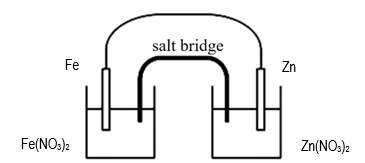 Design changesConsider each facet of this cell. Changes can be made to improve the voltage obtained.List four possible changes to the cell.For each suggested change, explain why you are anticipating a better performance from the cell.Set the cell up again, instituting some of your suggested changes.Record the voltage obtained.What conclusion can you draw on the changes you have made?ReportYou must submit a practical report on this task. Your report should include:the voltage you obtained from the initial cellanalysis of this cell, the half-equations occurring, the direction of electron flow and the polarity of the electrodeseach proposed change and the explanation as to why you have suggested that changethe voltage you obtained from the second cellthe conclusion you have made about the effectiveness of your changes.Assessment Aspect of critiqueNumber of marksVoltage and polarity recorded from the initial cell2Analysis of the cell, half-equations, electron flow, polarity                               2First suggested changes and the justification                                                      4Second suggested changes and the justification                                                      4Third suggested changes and the justification                                                      4Fourth suggested changes and the justification                                                      4Voltage from redesigned cell                                                                                   4Conclusion                                                                                                                   6Total marks30 marks